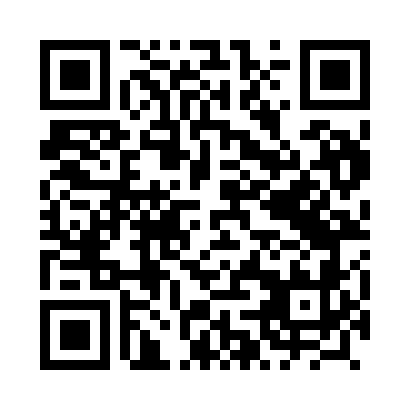 Prayer times for Kozikowo, PolandMon 1 Apr 2024 - Tue 30 Apr 2024High Latitude Method: Angle Based RulePrayer Calculation Method: Muslim World LeagueAsar Calculation Method: HanafiPrayer times provided by https://www.salahtimes.comDateDayFajrSunriseDhuhrAsrMaghribIsha1Mon4:276:301:015:277:339:282Tue4:246:281:015:297:349:313Wed4:216:261:005:307:369:334Thu4:186:231:005:317:389:355Fri4:156:211:005:337:409:386Sat4:126:191:005:347:419:407Sun4:096:1612:595:357:439:438Mon4:066:1412:595:367:459:459Tue4:026:1212:595:387:479:4810Wed3:596:0912:585:397:499:5011Thu3:566:0712:585:407:509:5312Fri3:536:0512:585:417:529:5613Sat3:496:0312:585:437:549:5814Sun3:466:0012:575:447:5610:0115Mon3:435:5812:575:457:5710:0416Tue3:395:5612:575:467:5910:0717Wed3:365:5412:575:478:0110:0918Thu3:335:5112:575:488:0310:1219Fri3:295:4912:565:508:0510:1520Sat3:255:4712:565:518:0610:1821Sun3:225:4512:565:528:0810:2122Mon3:185:4312:565:538:1010:2423Tue3:155:4012:565:548:1210:2724Wed3:115:3812:555:558:1310:3025Thu3:075:3612:555:568:1510:3326Fri3:035:3412:555:588:1710:3727Sat3:005:3212:555:598:1910:4028Sun2:565:3012:556:008:2010:4329Mon2:525:2812:556:018:2210:4730Tue2:475:2612:546:028:2410:50